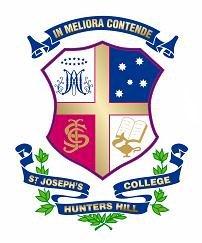 FIXTURES FOR THE SATURDAY OF SATURDAY 19TH SEPTEMBER 2017GPS DEBATING – Friday night ATHLETICS TRAININGINVITATION ATHLETICS CARNIVAL AT ES MARKSBASKETBALL INTERNALS/TRAININGCRICKET – TRAININGROWING TRAININGSURF LIFE SAVING TRAININGSWIMMING TRAININGTENNIS INTERNALSWATERPOLO TrainingCompetitionRoundOpposition Location  GPS5Newington SJCTRACK EVENTS TRACK EVENTS TRACK EVENTS FIELD EVENTSFIELD EVENTSFIELD EVENTSStart Time: Event: Age group: Start Time: Event: Age group: 8.00am3000m Opens8.30amHURDLES13s - Opens 8.30am SHOTOpens 9.00am LONG JUMPOpens17 yearsHIGH JUMP13 & 14 years9.10am200m13s - Opens 10.00amSHOT16 & 17 yearsLONG JUMP13 & 14 years10.10am800m13s - Opens 10.45amHIGH JUMP15 & 16 years11.00am100m 13s - Opens 11.30amSHOT14 & 15 years12.00pmLONG JUMP15 & 16 years12.15am400m13s - Opens  12.30pmHIGH JUMPOpens17 years1.00pmSHOT13 years1.15pm1500m 13s - Opens 2.10pm4 x 100m relays 13s - Opens TeamVenueTimeUnder 14sGym & Outdoor Courts 1 - 48.00am – 9.00amUnder 15sGym & Outdoor Courts 1 - 49:00am – 10.00amUnder 16sFather/Son weekendOpens 1 - 4 TrialsGym10.00am – 11.30amOther Opens TrialsOutdoor Courts 1 - 410.00am – 11.30amTeam Venue Time Opens Squad 1 - 2Lower Park Nets10:30am-12:30pm Opens Squad 3 - 6Lower Park Nets10:30am-12:30pm 16sFather/Son weekend15sLower Park Nets8.30am – 10.30am14sLower Park Nets8.30am – 10.30amCrewsVenueTimeBreakfastSeniorBoat Shed6.00am – 9.00am5.30am Year Yr 9Father/Son weekendYear 8s Quads Rowing Shed7.00am – 9.00am 6.30amYear 7s Quads Rowing Shed7.00am – 9.00am6.30am Team Venue Time Bus ToBus FromTrainingQueenscliff Beach8.15am – 11.15am8.15am10.15amTeam Venue Time Bus ToBus FromSquadLane Cove Swimming Pool8.00am – 10.15am8.15am10.30amTeamOppositionVenueTimeOpens SquadInternals SJC Courts 1 – 4 10.00am – 12.00pm 16s SquadFather/Son weekend15s SquadInternalsSJC Courts 1 – 4 8.00am – 10.00am14s SquadInternalsSJC Courts 5 – 88.00am – 10.00amTeam Venue Time Bus ToBus FromGroup 1Lane Cove Swimming Pool8.00am – 10.00am8.15am10.30amGroup 2Healy Centre9.00am – 10.00am 16s/15s & 14sHealy Centre10.00am – 11.00am 